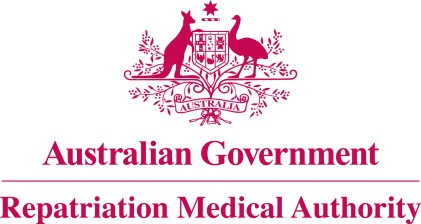 Veterans' Entitlements (Statements of Principles—definition of "one pack-year") Amendment Determination 2022(No. 94 of 2022) The Repatriation Medical Authority makes the following determination.Dated				 23 August 2022.Contents1	Name	32	Commencement	33	Authority	34	Schedule	3Schedule 1 — Amendments	4Part 1—Amendments of clause 9 of certain Statements of Principles	4Part 2—Amendments of clause 1 of Schedule 1 to certain Statements of Principles	4NameThis instrument is the Veterans' Entitlements (Statements of Principles—definition of "one pack-year") Amendment Determination 2022 (No. 94 of 2022).CommencementThis instrument commences on 19 September 2022.AuthorityThis instrument is made under section 196B of the Veterans' Entitlements Act 1986.ScheduleEach instrument that is specified in Part 2 of the Schedule to this instrument is amended as set out in the applicable items in the Part concerned, and any other item in Parts 1 or 2 of the Schedule to this instrument has effect according to its terms.Schedule 1 — AmendmentsPart 1—Amendments of clause 9 of certain Statements of PrinciplesAmendments of factorsIn clause 9 of the Statements of Principles to be amended as listed in paragraph 2 of Part 2 of this Schedule:(a)   Omit the note commencing "pack-year" and substitute the following:Note: one pack-year is defined in the Schedule 1 Dictionary.Part 2—Amendments of clause 1 of Schedule 1 to certain Statements of PrinciplesAmendments of definitionsIn clause 1 of Schedule 1 to the Statements of Principles to be amended as listed in paragraph 2 of this Part:(a)   Omit the definition commencing "pack-year" and substitute the following in alphabetical order:one pack-year means the amount of tobacco consumed in smoking 20 cigarettes per day for a period of 1 year, or an equivalent amount of tobacco products.Note 1: An equivalent amount of tobacco products is 7,300 grams of smoking tobacco by weight, either in cigarettes, pipe tobacco or cigars, or a combination of same. For pipe tobacco, cigars or combinations of multiple tobacco types, 1 gram of tobacco is considered to be equal to one cigarette.Note 2: Pack-years are calculated by dividing the number of cigarettes smoked per day by 20 and multiplying this number by the number of years the person has smoked. For example, smoking 10 cigarettes per day for 10 years is equal to 5 pack-years, and smoking 40 cigarettes per day for 10 years is equal to 20 pack-years.Statements of Principles to be amended:Statement of Principles concerning ankylosing spondylitis (Reasonable Hypothesis) (No. 39 of 2021)Statement of Principles concerning ankylosing spondylitis (Balance of Probabilities) (No. 40 of 2021)Statement of Principles concerning anosmia (Reasonable Hypothesis) (No. 19 of 2021)Statement of Principles concerning anosmia (Balance of Probabilities) (No. 20 of 2021)Statement of Principles concerning aortic aneurysm and aortic wall disorders (Reasonable Hypothesis) (No. 21 of 2021)Statement of Principles concerning aortic aneurysm and aortic wall disorders (Balance of Probabilities) (No. 22 of 2021)Statement of Principles concerning asthma (Reasonable Hypothesis) (No. 31 of 2021)Statement of Principles concerning asthma (Balance of Probabilities) (No. 32 of 2021)Statement of Principles concerning carotid artery disease (Reasonable Hypothesis) (No. 54 of 2020)Statement of Principles concerning carotid artery disease (Balance of Probabilities) (No. 55 of 2020)Statement of Principles concerning chronic pancreatitis (Reasonable Hypothesis) (No. 64 of 2020)Statement of Principles concerning chronic pancreatitis (Balance of Probabilities) (No. 65 of 2020)Statement of Principles concerning deep vein thrombosis (Reasonable Hypothesis) (No. 35 of 2021)Statement of Principles concerning deep vein thrombosis (Balance of Probabilities) (No. 36 of 2021)Statement of Principles concerning diabetes mellitus (Reasonable Hypothesis) (No. 48 of 2020)Statement of Principles concerning diabetes mellitus (Balance of Probabilities) (No. 49 of 2020)Statement of Principles concerning giant cell arteritis (Reasonable Hypothesis) (No. 11 of 2021)Statement of Principles concerning giant cell arteritis (Balance of Probabilities) (No. 12 of 2021)Statement of Principles concerning inflammatory bowel disease (Reasonable Hypothesis) (No. 90 of 2020)Statement of Principles concerning inflammatory bowel disease (Balance of Probabilities) (No. 91 of 2020)Statement of Principles concerning malignant neoplasm of the cervix (Reasonable Hypothesis) (No. 80 of 2020)Statement of Principles concerning malignant neoplasm of the cervix (Balance of Probabilities) (No. 81 of 2020)Statement of Principles concerning malignant neoplasm of the kidney (Reasonable Hypothesis) (No. 41 of 2021)Statement of Principles concerning malignant neoplasm of the kidney (Balance of Probabilities) (No. 42 of 2021)Statement of Principles concerning non-aneurysmal aortic atherosclerotic disease (Reasonable Hypothesis) (No. 52 of 2020)Statement of Principles concerning non-aneurysmal aortic atherosclerotic disease (Balance of Probabilities) (No. 53 of 2020)Statement of Principles concerning peripheral artery disease (Reasonable Hypothesis) (No. 70 of 2020)Statement of Principles concerning peripheral artery disease (Balance of Probabilities) (No. 71 of 2020)Statement of Principles concerning psoriasis (Reasonable Hypothesis) (No. 13 of 2021)Statement of Principles concerning psoriasis (Balance of Probabilities) (No. 14 of 2021)Statement of Principles concerning pulmonary thromboembolism (Reasonable Hypothesis) (No. 37 of 2021)Statement of Principles concerning pulmonary thromboembolism (Balance of Probabilities) (No. 38 of 2021)Statement of Principles concerning renal artery atherosclerotic disease (Reasonable Hypothesis) (No. 56 of 2020)Statement of Principles concerning renal artery atherosclerotic disease (Balance of Probabilities) (No. 57 of 2020)Statement of Principles concerning retinal vascular occlusion (Reasonable Hypothesis) (No. 50 of 2020)Statement of Principles concerning retinal vascular occlusion (Balance of Probabilities) (No. 51 of 2020)Statement of Principles concerning tinnitus (Reasonable Hypothesis) (No. 84 of 2022)The Common Seal of the
Repatriation Medical Authority
was affixed to this instrument
at the direction of:Professor Terence Campbell AMChairperson